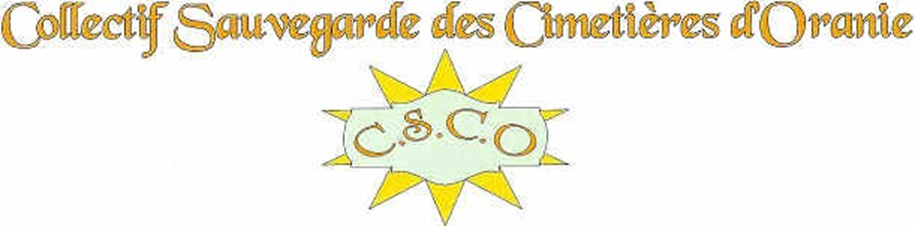 Convocation à l’Assemblée Générale du CSCOLe Samedi 21 Février 2015 se déroulera l’Assemblée Générale Ordinaire du CSCO à partir de 9h 30 A Aix en ProvenceMaison des Rapatriés Maréchal JUIN29 Avenue de Tubingen	Ordre du jour Le bilan de l’année 2014Bilan MoralBilan FinancierLes actions et prospectives pour 2015Modifications du Règlement intérieur et vote d’approbationModification des Statuts et  vote d’approbationQuestions diversesCompte tenu de cet ordre du jour IMPORTANT et CHARGE la présence du plus grand nombre est INDISPENSABLENous sommes conscients du fait que des difficultés géographiques peuvent vous empêcher d’être présents. Dans ce cas MERCI de penser à nous envoyer une procuration (papier libre ou « Devoir de Mémoire »)Adresse postale : 16 Rue du Docteur Acquaviva 13004 Marseille Un repas sera servi après notre apéritif-kémia habituel Prix du Repas 22 € (joindre règlement par chèque à l’ordre du CSCO)Merci de vous inscrire (même adresse postale)	A bientôt de vous retrouver !  On compte sur vous ! 				Amitiés Oraniennes 							LE BUREAU